Date (Month-Day-Year)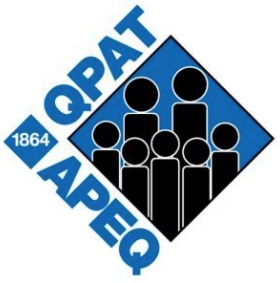 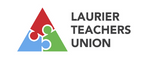 Recipient Human Resources Department235 Mnt Lesage, Rosemère, QC J7A 4Y6Notice of return to workDear Sir or Madam:Since my leave of absence without salary ends on ______________, this is to inform you that, in accordance with clause 5-13.67. I intend to return to work on ______________ .Best regards,Signature Name Address c. c. : Laurier Teachers Union